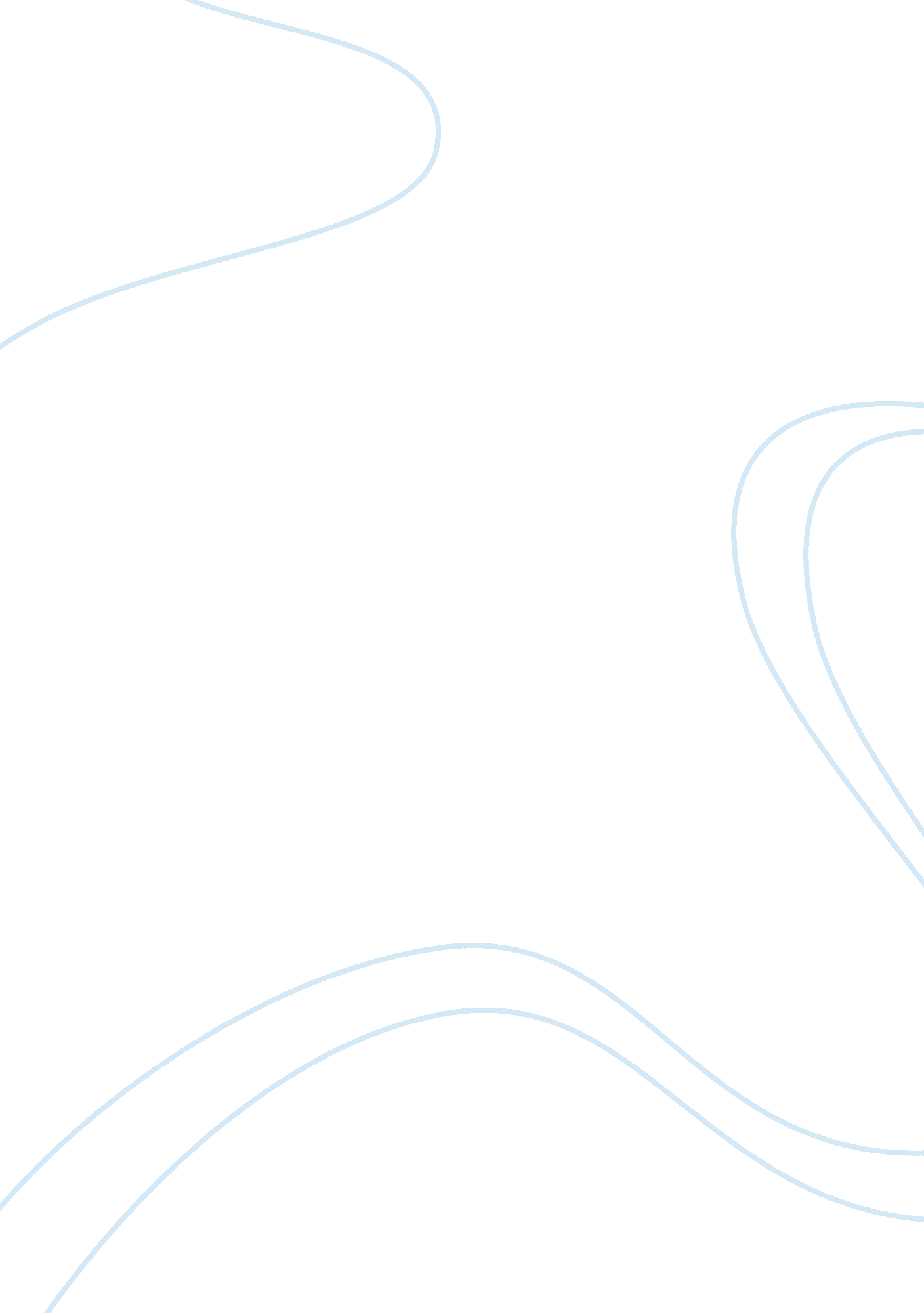 Patient share governanceEducation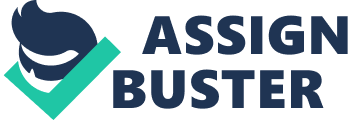 In addition, over the course of my career, I have recorded several achievements such as reorganizing the reception area and effectively increased overall efficiency by 30%. I also achieved Medical Records Management, Patient Share Governance, received Greeter Awards 2004, Customer Care Ordinance Counselor together with Adult Care Advisor-Ombudsmen of Forsyth County. I am a time conscious and keen individual who always executes her duties with unmatched precision and within the given time frame. I am a firm believer in teamwork and tries as much as possible to collaborate and partner with my colleagues through sharing and building workable relationships. I am always keen on learning the latest industry trends and normally seek to adopt and incorporate them into my work whenever possible. 

Finally, I have excellent oral and written communication skills in addition to being equipped with exceptional presentation skills. Above all, I am a God-fearing person and my integrity is above par. It’s my hope that you will kindly consider my application and invite me for an interview. I am very sure that I can make a big difference in your valuable team. Looking forward to working with you. Thank you for your time and kind consideration. 
Yours Sincerely, 
YOUR NAME. 